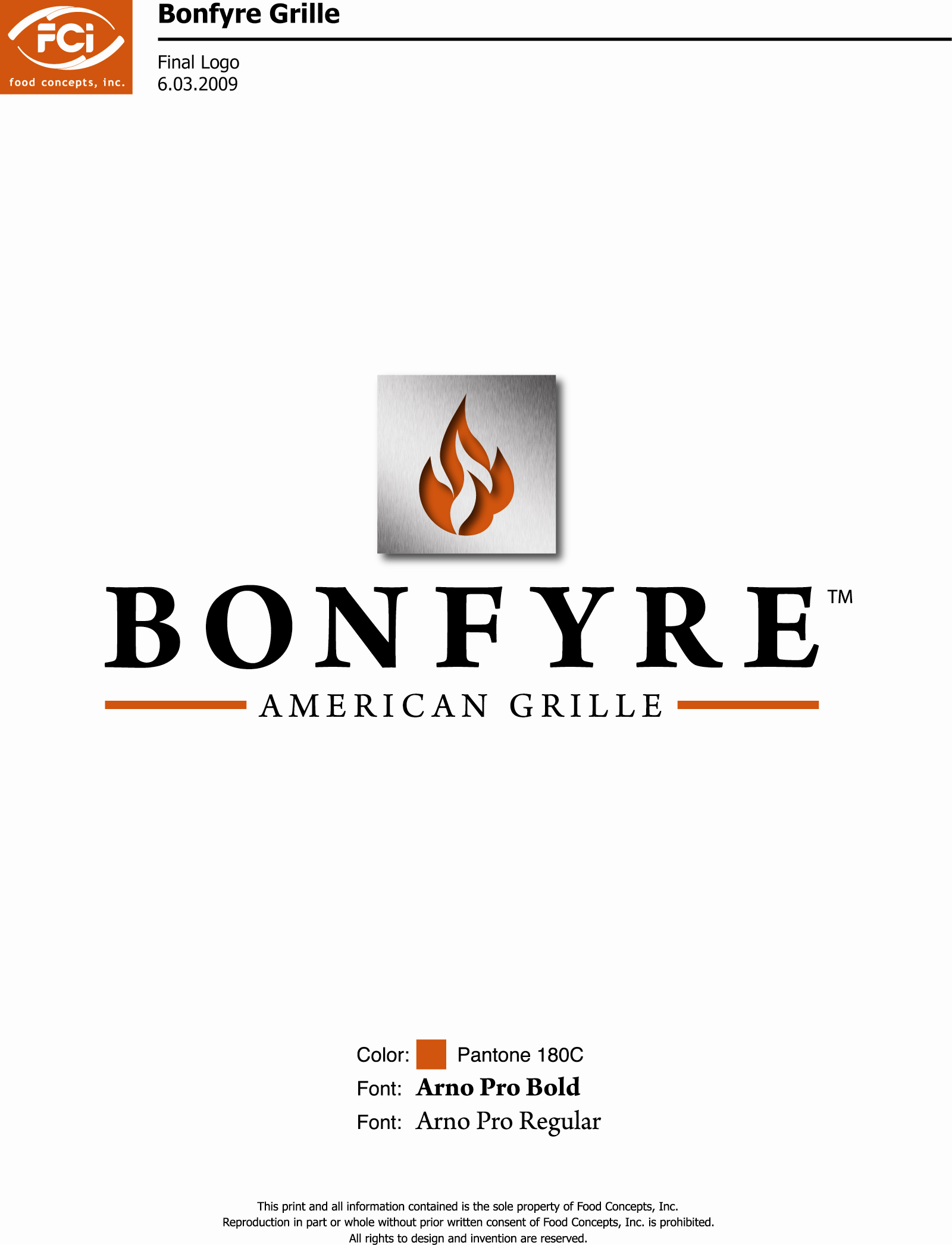 Dinner Menu #1Private events of 25 or more require a pre order on courses one and two no later than 72 hours prior to your scheduled event.  Additionally, any plated event of 25 or more with steak as a menu option will only be offered ONE steak temperature i.e. mediumCourse OneWith a preorder: each guest may choose one of the followingWith no preorder: one item will be selected to be given to each guestHouse Salad GFSpring mix tossed in balsamic, roasted red peppers, feta cheese, kalamata olives, & pepperoncinisWedge SaladWedge of iceberg, bleu cheese dressing, bleu cheese crumbles, diced tomatoes, scallionsButternut Squash Soup GFOur oldest and most popular recipe, topped with Granny Smith apple relishCourse TwoEach guest may enjoy one of the following…6oz Filet Mignon GF 8oz Filet  +$7 / per personHand cut, woodfyre grilled and topped with red wine butter, served with Bonfyre mash & fresh vegetables BBQ Ribs & ChickenSlow roasted and smothered in our homemade Bourbon BBQ, Bonfyre mash & fresh vegetables  Pan Seared Scottish SalmonPan seared Scottish salmon, served with fresh zucchini noodle scampi on parmesan béchamel sauce, topped with local baby kale sproutsGrilled Jumbo Shrimp GF6 Grilled Shrimp, Sticky rice, Asian slaw & fresh vegetablesCourse ThreeA guaranteed guest count is required to offer this dessertEach guest will be served one of the following… Flourless Chocolate Cake $40 per personDinner Menu #2Private events of 25 or more require a pre order on courses one and two no later than 72 hours prior to your scheduled event.  Additionally, any plated event of 25 or more with steak as a menu option will only be offered ONE steak temperature i.e. mediumCourse OneWith a preorder: each guest may choose one of the followingWith no preorder: one item will be selected to be given to each guestHouse Salad GFSpring mix tossed in balsamic, roasted red peppers, feta cheese, kalamata olives, & pepperoncinisButternut Squash Soup GFOur oldest and most popular recipe, topped with Granny Smith apple relishCourse TwoEach guest may enjoy one of the following…9oz Prime Top Sirloin GFHand cut, woodfyre grilled and topped with rosemary garlic butter, served with Bonfyre mash & fresh vegetables Pan Seared Scottish SalmonPan seared Scottish salmon, served with fresh zucchini noodle scampi on parmesan béchamel sauce, topped with local baby kale sprouts Half Rack BBQ Baby Back RibsSlow roasted and fall off the bone tender, smothered in our homemade bourbon BBQ sauce, served with Bonfyre mash and fresh vegetables Jambalaya GFChicken, Andouille sausage, shrimp in a spicy creole rice Course ThreeA guaranteed guest count is required to offer this dessertEach guest will be served one of the following…Crème Brulee $35 per personDinner Menu #3Private events of 25 or more require a pre order on courses one and two no later than 72 hours prior to your scheduled event.  Course OneWith a preorder: each guest may choose one of the followingWith no preorder: one item will be selected to be given to each guestHouse Salad GFSpring mix tossed in balsamic, roasted red peppers, feta cheese, kalamata olives, & pepperoncinisButternut Squash Soup GFOur oldest and most popular recipe, topped with Granny Smith apple relishCourse TwoEach guest may enjoy one of the following…Grilled Jumbo Shrimp GF5 Grilled Shrimp, Sticky rice, Asian slaw & fresh vegetablesHerb Rotisserie Chicken GFMarinated and slow roasted, served with Bonfyre mash & fresh vegetablesMort’s Pot Roast Red wine glaze, shiitakes, spinach, baby carrots & Bonfyre mashPan Fried Walleye Coated in panko bread crumbs, served with roasted rosemary potatoes & fresh vegetables Course ThreeEach guest will be served the following…Assorted Mini’sMini cream cheese parfait style desserts, 6 different flavors changing seasonally $30 per personLunch Menu #1Private events of 25 or more require a pre order on courses one and two no later than 72 hours prior to your scheduled event.  Course OneEach guest will be served the following…~House Salad GFSpring mix tossed in balsamic, roasted red peppers, feta cheese, kalamata olives, & pepperoncinisCourse TwoEach guest may enjoy one of the following…Chicken ParmesanItalian cheese blend, parmesan cheese, marinara sauce, & garlic alfredo fettucciniGrilled Jumbo Shrimp GFWood-fyred and served with sticky rice, Asian slaw & fresh vegetablesJambalaya Chicken, andouille, shrimp, onions, celery, green bell peppers, Creole rice & Cajun seasoning Mort’s Pot Roast  Slow roasted pot roast, red wine glaze, shiitakes, spinach, garlic & baby carrots Pan Fried Walleye Coated in panko bread crumbs, served with roasted rosemary potatoes & fresh vegetables Course ThreeEach guest will be served the following…~Assorted Mini’sMini cream cheese parfait style desserts, 6 different flavors changing seasonally $22 per personLunch Menu #2Private events of 25 or more require a pre order on courses one and two no later than 72 hours prior to your scheduled event.  Course OneEach guest may enjoy one of the following…~Grilled Fish Tacos2 Seared fish Taco, chipotle mayo, fresh pico de gallo, served with black bean salad as side~California Turkey BurgerAvocado, tomato, lettuce, lemon pepper mayo, served with shoestring potatoes~Bonfyre Bacon Cheeseburger  Hormone-free, grass fed beef cooked medium, served with Lettuce, tomato, onion & shoestring potatoes~Southwest Chicken Salad Romaine spring mix, black beans, corn, pepper jack cheese, tri pepper mix, avocado, quinoa, & pico de gallo tossed in cilantro lime vinaigretteCourse TwoEach guest will be served the following…~Assorted Mini’sMini cream cheese parfait style desserts, 6 different flavors changing seasonally $18 per person